. Autumn 1Autumn 2Spring 1Spring 2Summer 1Summer 2Base 1Mr Wolf stories
 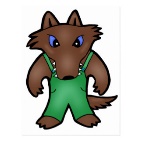 The Gruffalo/The Gruffalo child
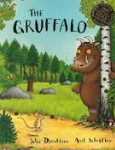 Dinosaurs 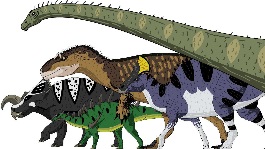 Traditional Tales
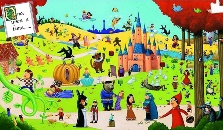  Minibeasts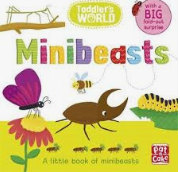 Seaside
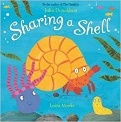 EYFS Superworm and Oi Frog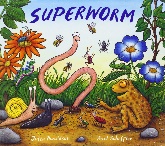 Where the wild things are/The Gruffalo/The Gruffalo child
Traditional TalesTraditional TalesTraditional TalesThe three little pigs, goldilocks and the three bears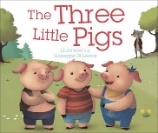 Oliver Jeffer stories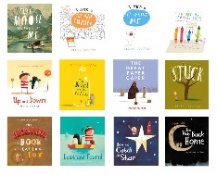 Year 1DinosaursToys R Us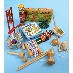 Katie Morag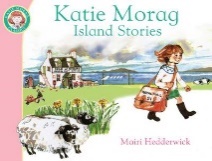 Kings and Queens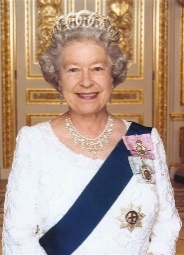 Animals Around The World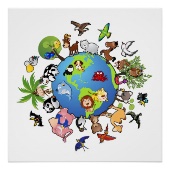 Wildlife Garden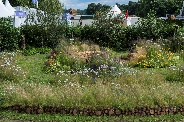 Year 2London’s Burning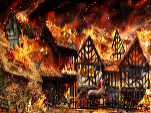 Parliament - Guy Fawkes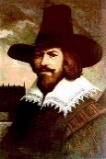 Kenya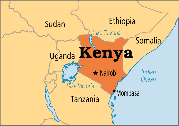 Rolling Over the Ocean (Captain Cook)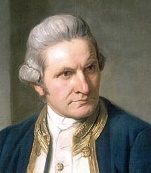 Rolling Over the Ocean (Captain Cook)Rolling Over the Ocean (Captain Cook)Wildlife garden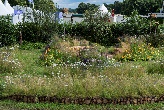 Year 3/4 & Base 2Cycle ALand before time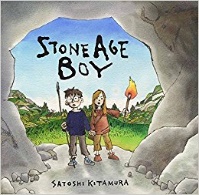 Tremors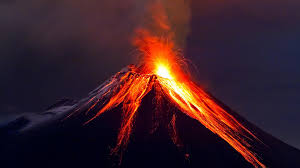 TremorsTremorsThe Boy King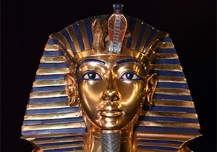 The Boy KingThe Boy KingRainforests and Rivers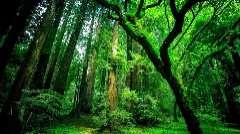 Year 5World War 2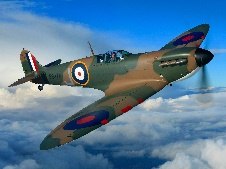 World War 2World War 2Around the World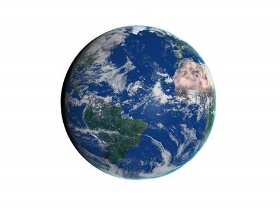 Meet the Greeks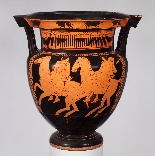 Meet the GreeksMeet the GreeksThe French Connection (1066)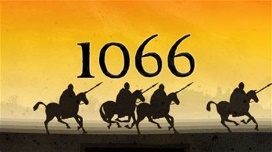 Year 6Shaking All Over 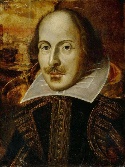 Food Glorious Food 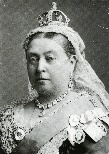 Tomorrow’s World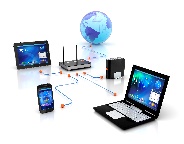 Tomorrow’s WorldTomorrow’s World  Land of the Rising Sun 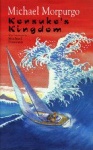 Food of the Gods (Mayans)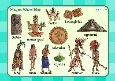 